    Федеральная служба по надзору в сферe зашиты прав потребителей и благополучия человека
Филиал ФБУЗ "Центр гигиены и эпидемиологии в  Республике Дагестан в  г. Дербенте"АККРЕДИТОВАННЫЙ ИСПЫТАТЕЛЬНЫЙ ЛАБОРАТОРНЫЙ ЦЕНТР
(Испытательная лаборатория'1Юридический адрес:	Аттестат аккредитацииРеспублика Дагестан, г. Дербент, ул. Шеболдаева, 43-ВТелефон. Факс: (87240) 2-81-94	Ra.ru. 51116128.02.2017.ПРОТОКОЛ ЛАБОРАТОРНЫХ ИССЛЕДОВАНИЙ
№ 04802 от 09.11.2020Наименование пробы (образца):Вода с источника централизованного водоснабжения.Пробы (образца) наплавлены:АДМИНИСТРАЦИЯ СЕЛЬСКОГО ПОСЕЛЕНИЯ "СЕЛЬСОВЕТ "КАСУМКЕНТСКИЙ" СУЛЕЙМАН- СТАЛЬСКОГО МУНИЦИПАЛЬНОГО РАЙОНА РЕСПУБЛИКИ ДАГЕСТАН 368761, Республика Дагестан, Сулейман-Сталъский район, Касумкентский с/с, с. Касумкент, ул. Стальского, 4Дата и время отбора пробы (образца):     05.11.2020 11 ч. 00.мин.Дата и время доставки пробы (образца): 05.11.2020 13 ч. 00 мин.Цель отбора:	Производственный контрольЮридическое лицо, индивидуальный предприниматель или физическое лицо, у которого отбирались пробы (образцы):АДМИНИСТРАЦИЯ СЕЛЬСКОГО ПОСЕЛЕНИЯ "СЕЛЬСОВЕТ "КАСУМКЕНТСКИЙ" СУЛЕЙМАН-СТАЛЬСКОГО МУНИЦИПАЛЬНОГО РАЙОНА РЕСПУБЛИКИ ДАГЕСТАН368761, Республика Дагестан, Сулейман-Сталъский район, Касумкентский с/с, с. Касумкент, ул.Стальского, 4Объект, где производился отбор пробы (образца'):АСП "СЕЛЬСОВЕТ "КАСУМКЕНТСКИЙ" СУЛЕЙМАН-СТАЛЬСКОГО МУНИЦИПАЛЬНОГО РАЙОНА РЕСПУБЛИКИ ДАГЕСТАН (с источника "Сефид-булах")368761, Республика Дагестан, Сулейман-Сталъский район, Касумкентский с/с, с. Касумкент, ул. Стальского, 4Код пробы (образца):                                           04802062     НД на методику отбора:	ГОСТ 31942-2012    Основание для отбора: договор № 9 от 03.02.2020г
    Лицо ответственное за составление данного протокола:-лаборант фФБУЗ "ЦГиЭ в РД в г.Дербенте" МамедоваРуководитель (заместврач Тариев Г.М.1 .Результаты исследований2.Настоящий документ не мои<(без разрешения на то аккредитован:Протокол составлен в	2	экзем.пробу«произведен ( скопирован или перепечатан )торного центра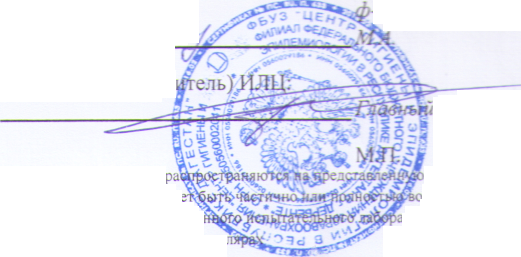 